Application to register a player with no prior competition experienceDetails of player to be registeredClub:          Player’s first name:      Player’s family name:      Player’s date of birth:      Player’s Tennis ID number:      Player’s gender: Grade requested (e.g. D Grade 3 Unisex):      Reason for registration:      Declaration by Club Delegate/SecretaryI confirm that this request complies with By-law 6(b) and the player has no prior competition experience (other than a Hot Shots league or internal competition). The player has never played in another region, in tournaments or in a previous season in the NSJTA (even as an emergency). I acknowledge that the Match Committee may retract this registration if the player is clearly too strong for the grade requested.I agree that if this declaration or any information provided to the Association on this form is later proven to be incorrect, any games played by the player may be forfeited and the player may be disqualified from further play in the grade requested.Club Delegate/Secretary detailsName:      Role (e.g. Junior Delegate/Club Secretary):      Contact phone number:      Contact email address:      Note: This form must be emailed to the Match Secretary at matchsecretary@nsjta.org.au prior to the Saturday of Round 7.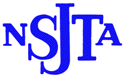 North SuburbanJunior Tennis Association Inc.Reg No. A0058168N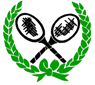 